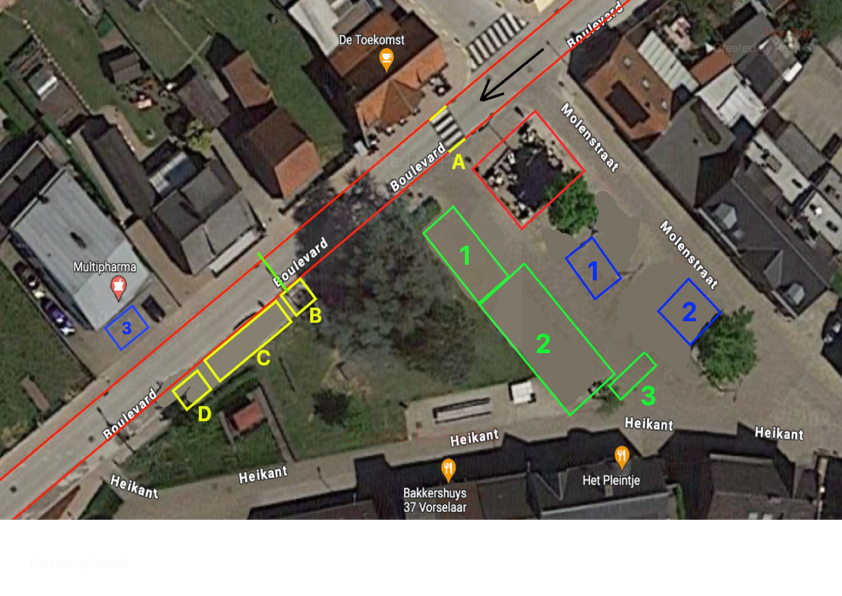                    Terras Café de ToekomstDranktent 5x10mDranktent 7x15mTent 3x6m bediening VIPPodium 6x4Rode kruis 4x4Hoogtewerker 3x3. (op privé parking)A = Bewaakte oversteek aan café de ToekomstB = Foto-finish 3x3C = Omroepwagen 3x5D = WC-wagen 3x4.   Instapzijde aan graskant, dus rugzijde naar parcoursAankomst = trussconstructie over de weg. Onderkant bovenstuk = 5M